NCEO Tool 13Developing an AssessmentParticipation Action Plan: A Tool for State Leaders1% ToolkitDeveloping an Assessment Participation Action Plan:A Tool for State LeadersAndrew R. Hinkle, Tiffany Katanyoutanant, Kathy Strunk, Markie McNeilly, Virginia A. Ressa, Sylvia Kwon, Sheryl S. Lazarus, Katherine Nagle, Martha L. Thurlow, and Bryan HembergA publication of
NATIONAL CENTER ON EDUCATIONAL OUTCOMES
In collaboration with
NCEO’s 1.0% Community of Practice (CoP)The Center is supported through a Cooperative Agreement (#H326G210002) with the Research to Practice Division, Office of Special Education Programs, U.S. Department of Education. The Center is affiliated with the Institute on Community Integration at the College of Education and Human Development, University of Minnesota. Consistent with EDGAR §75.62, the contents of this report were developed under the Cooperative Agreement from the U.S. Department of Education, but do not necessarily represent the policy or opinions of the U.S. Department of Education or Offices within it. Readers should not assume endorsement by the federal government.Project Officer: David Egnor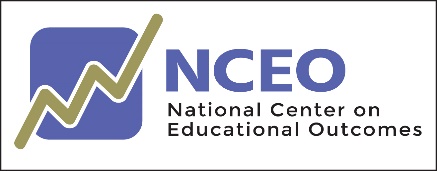 All rights reserved. Any or all portions of this document may be reproduced and distributed with- out prior permission, provided the source is cited as:Hinkle, A. R., Katanyoutanant, T., Strunk, K., McNeilly, M., Ressa, V. A., Kwon, S., Lazarus, S. S., Nagle, K., Thurlow, M. L., & Hemberg, B. (2023). Developing an assessment participation plan: A tool for state leaders (NCEO Tool #13). National Center on Educational Outcomes.AcknowledgmentsThis resource was developed through a collaborative process with the 49 states participating in the National Center on Educational Outcomes’ (NCEO’s) 1% Cap Community of Practice (CoP) during its bi-weekly webinar calls in 2021 and 2022. Although the CoP was formed at the request of states to provide them the opportunity for private state conversations, it was with mutual agreement among the CoP members that this tool should be shared publicly on the NCEO website.The states participating in the 1% Cap CoP are listed here: Alabama, Arizona, Arkansas, California, Colorado, Connecticut, Delaware, Florida, Georgia, Hawaii, Idaho, Illinois, Indiana, Iowa, Kansas, Kentucky, Louisiana, Maine, Massachusetts, Michigan, Minnesota, Mississippi, Missouri, Montana, Nebraska, Nevada, New Hampshire, New Jersey, New Mexico, New York, North Carolina, North Dakota, Ohio, Oklahoma, Oregon, Pennsylvania, Rhode Island, South Carolina, South Dakota, Tennessee, Texas, Utah, Vermont, Virginia, Washington, West Virginia, Wisconsin, Wyoming.Developing an Assessment Participation Action Plan: A Tool for State LeadersFederal regulations require that states administer an annual state assessment to students in grades 3-8 and once in high school. The assessments are aligned to state academic content standards and are used to measure student progress toward mastering the standards. State assessments provide information that education leaders and policymakers can use to make decisions about where to allocate needed resources and support. They offer an opportunity to understand how local schools are meeting the educational needs of students and how all students across the state’s districts and schools are doing. State tests also reveal performance gaps across student groups in the state, thus providing information that can be used to improve programming and provide targeted resources and support.Some states also mandate interim (or benchmark) assessments which are often used to measure growth, make instructional decisions, and look for patterns across groups of students. This tool focuses on the federally-required statewide general assessments and statewide alternate assessments in reading/language arts, mathematics, and science administered in grades 3-8 and once in high school. However, the tool can be easily adapted to develop a student assessment participation action plan for state-mandated interim assessments.The Every Student Succeeds Act (ESSA) requires the participation of all students (100 percent) in state tests. For students with disabilities, test participation is also required by the Individuals with Disabilities Education Act (IDEA). ESSA requires states to assess 95 percent of all students and 95 percent of students with disabilities in order to meet federal accountability requirements. Another important connection to the issue of reaching a 95 percent student assessment participation rate has to do with the state’s alternate assessment aligned to alternate academic achievement standards (AA-AAAS). ESSA reaffirmed that only students with the most significant cognitive disabilities, a very small number of students, should participate in the AA- AAAS. ESSA requires that the total number of students assessed in each content area (i.e., reading/language arts, mathematics, and science) using the AA-AAAS does not exceed1.0 percent of the total number of all students who are assessed in these content areas statewide.States may apply for a waiver from the U.S. Department of Education no later than 90 days prior to the testing window if they think they will exceed the 1.0 percent cap. However, in order for a state to receive a waiver, it must meet the ESSA requirement that 95 percent of all students, as well as 95 percent of students with disabilities, participated in the assessment. If states applying for a waiver do not meet the 95 percent assessment participation requirement, they will not be granted a waiver. The purpose of this resource is to provide a tool for states that wish to improve student assessment participation. The tool provides guidance on how state leaders can develop an assessment participation action plan. It describes a series of steps that support the development of the action plan. These steps include (a) forming teams for designing, implementing, monitoring, and evaluating the action plan; (b) collecting and analyzing state assessment participation data; (c) collecting and analyzing district assessment participation data; (d) compiling state contextual information; (e) identifying the state’s challenges to reach 95 percent participation; (f) designing and implementing action plan steps; (g) monitoring implementation of the plan; and (h) evaluating the plan.States may customize the tool as needed to meet their needs. See https://nceo.umn.edu/docs/OnlinePubs/StateAssessmentParticipationActionPlan.docx to download the Microsoft Word version of this resource.Developing an Assessment Participation Action Plan: A Tool for State LeadersThis resource is designed to be used by state education leaders and staff to develop action plans that identify steps to increase student participation in statewide assessments. The U.S. Department of Education requires the participation of all (100 percent) students in state tests. For students with disabilities, test participation is also required by the Individuals with Disabilities Act (IDEA). ESSA requires states to assess at least 95 percent of all students and students with disabilities in order to meet federal accountability requirements, underscoring the importance of encouraging student participation in testing.For states that do not meet the 95 percent participation rate, or for states that wish to improve their current participation rates, developing an action plan is a good place to start. Developing an action plan involves a close analysis of prior student assessment participation, examination of state and local contextual factors that influence participation, and identification of strategies and activities that might be most effective at the state, district, and school levels for encouraging student participation in statewide assessments.This tool is designed to guide state-level leaders through the necessary steps and considerations leading up to the development of an assessment participation action plan:Step 1: Form Teams for Designing, Implementing, Monitoring, and Evaluating an Assessment Participation Action PlanStep 2: Collect and Analyze State Assessment Participation DataStep 3: Collect and Analyze District Assessment Participation DataStep 4: Compile State Contextual InformationStep 5: Identify State Level Challenges to 95 Percent Participation RateStep 6: Design Action Plan Steps for Implementation and MonitoringStep 7: Evaluate the Effectiveness of the PlanAfter completing this guide’s steps and suggestions, users will be equipped to implement an action plan that addresses state assessment participation with consideration of district and school contexts and needs.Step 1: Form Teams for Designing, Implementing, Monitoring, and Evaluating an Assessment Participation Action PlanDeveloping a comprehensive action plan necessitates identifying the education community members and partners who will be part of each stage of the work (design, implementation, monitoring, and evaluation). Members of the teams might include:State Education Agency (SEA) staff, including those who support instruction of students with disabilities (e.g., special education, general education, and English learner specialists), assessment, accountability and data specialistsDistrict/school administratorsSchool staff, including those who support instruction of students with disabilities (e.g., special education, general education, and English learner specialists), assessment, and data staffParentsStudentsCommunity leadersQuestions to Consider Related to the Action Plan TeamWho are the people best positioned to design the action plan by providing insights in your state, district, or school contexts as well as identify appropriate actions or strategies for assessment participation?Who needs to be involved in communicating and disseminating the action plan? Which groups will your team need to support the implementation of the plan?Who are all the education community members and partners that will need to review and approve the action plan? Action plan design requires consideration of all the different education community members and partners who will be instrumental in designing and implementing an effective plan that improves student participation in statewide assessments.Who will monitor action plan implementation? Who will evaluate action plan success?When identifying education community members and partners to be involved in action plan design and implementation, it is helpful to think about the stages that will be part of your plan and who will be tasked with implementing steps during each stage (design, implementation, monitoring, and evaluation). For example, when designing your plan, who is best positioned to analyze prior participation data and provide insights? In delineating action plan tasks and responsibilities, your plan should leverage existing experts or teams. If not, you will need to identify those who have the capacity to learn the necessary skills to implement specific tasks. Use Table 1 to identify the people who will be included in each stage of the action plan (design, implementation, monitoring, and evaluation) and the responsibilities each person will take on.Table 1. Action Plan Participants and their ResponsibilitiesStep 2: Collect and Analyze State Assessment Participation DataTo better understand the assessment system context in your state, first specify all the general and alternate assessments that are required under your state’s assessment system. For each assessment, identify the students, content areas, and grade levels at which each assessment is administered. This step should be conducted by stakeholders who will participate in the design stage of plan development.What was the overall participation rate for each assessment? What was the participation rate for subgroups of students, including students with disabilities? Look for patterns over time and across content areas.Use Tables 2a, 2b, 3a, 3b, and 3c to analyze participation rates from the previous school years; add additional rows as needed. For analysis, include data from the most recent three school years.Table 2a. State General Assessment Participation Rates by Content Area and Grades AdministeredTable 2b. State Alternate Assessment Participation Rates by Content Area and Grades AdministeredQuestions to Consider During Data AnalysesWhat was the overall student participation rate for each assessment?What do these data tell you about participation rates in reading/language arts, mathematics, and science?What do these data tell you about participation at different grade levels? In Tables 3a, 3b, and 3c, identify the overall participation rates for student subgroups for each content area in the three previous school years. Subgroups may be added, removed, or renamed to meet your state’s reporting categories. If desired, copy the tables for other state assessment content areas in your state assessment system.Table 3a. Overall Student Subgroup Participation Rates on State Reading/Language Arts AssessmentsTable 3b. Overall Student Subgroup Participation Rates on State Mathematics AssessmentsTable 3c. Overall Student Subgroup Participation Rates on State Science AssessmentsQuestions to Consider During Data AnalysesWhat do these data tell you about differences in participation rates by subgroups?What do these data tell you about differences in participation rates by subgroups in reading/language arts, mathematics, science, and any other content area you choose to investigate?Step 3: Collect and Analyze District Assessment Participation DataAt the state level, it may be illustrative to examine district-level data to identify districts that may need targeted support for increasing participation in statewide assessments. An action plan can help focus on the districts that have the lowest levels of assessment participation for the previous three school years. Tables 4a and 4b can be used to organize participation data from districts with the lowest participation rates. States may want to add tables for other relevant entities, such as charter schools.Table 4a. Select District Participation on Statewide General AssessmentsTable 4b. Select District Participation on Statewide Alternate AssessmentsStep 4: Compile State Contextual InformationCollecting contextual information will support developing an action plan that is responsive and appropriate for your state. This section guides the user to consider state policies that oversee decisions to opt students out of testing and other considerations that may impact student assessment participation.Parent and Student Opt-Out PoliciesSome states permit parents to opt students out of state assessments and students to opt out of state assessments, or allow districts to set their own policies allowing voluntary opt outs of assessment participation.What are the opt-out policies in your state?How many parents/students in your state opted out of statewide assessments?For these parents/students, what information do you have on their rationales for opting out?Use Table 5a to compile data on the percentage of students opted out by parents (i.e., parent refusal) in your state. This percentage is typically calculated as: [(number of students opted out by parents) ÷ (number of students enrolled during the testing window)] x 100. Are there any patterns in the opt-out data?Table 5a. Percentage of Students Opted out by Parents (Parent Refusal), by Content Area and Grade, in Previous School YearsUse Table 5b to compile data on the percentage of students who opted out (i.e., student refusal) in your state. This percentage is typically calculated as: [(number of students opted out) ÷ (number of students enrolled during the testing window)] x 100. Are there any patterns in the opt-out data?Table 5b. Percentage of Students Who Opted Out (Student Refusal), by Content Area and Grade, in Previous School YearsSignificant Medical Emergency FlexibilityOn March 29, 2004, the U.S. Department of Education announced a policy that students who were unable to participate in the state assessment during the testing and make-up windows because of a significant medical emergency would not count against the school’s participation rate. States decide whether to use this flexibility and what constitutes a significant medical emergency (U.S. Department of Education, 2023).Does your state have a significant medical emergency policy? If so, what are the stipulations of this policy? Does your medical emergency policy impact your district or state participation rates?Other Considerations Impacting Student Assessment ParticipationWere students provided the opportunity to participate in statewide assessments using the entire test window?Are there virtual schools in your state that require students to participate in statewide assessments at a physical location? Did students participate in assessments at the physical location?Were some students who missed the opportunity to participate in a state-required college entrance exam (e.g., SAT, ACT) not allowed to make up the test?Are there other state or district contexts and policies that may impact state assessment participation? Examples might include chronic absenteeism, home-schooling, students tested in the wrong grade, or assessment administration technology issues.Step 5: Identify State Level Challenges to 95 Percent Participation RateConsidering all the data you have looked at and considering the contexts you have identified, what are your initial thoughts about your main challenges in meeting the 95 percent assessment participation requirement? This will help in targeting the action plan toward your particular contexts. What does the data review highlight about different facets of statewide assessment participation?All students or particular subgroups?All grades or specific grades?All content areas or one or two content areas?All districts or certain schools or school levels?Is there a discrepancy between the participation rate of students who take the general assessment and the participation rate of students who take the alternate assessment?What likely causes of low participation rates has your team identified?Step 6: Design Action Plan Steps for Implementation and MonitoringTeam members identified to assist with designing the plan are education community members and partners who share insights, contexts, and strategies to increase student assessment participation. They should determine steps/strategies, a timeline, and milestones. The design team should begin by reviewing participation data. Do the data point to potential causes of low participation? Is more data needed? What are the state’s data-based goals for improving participation?Next, the design team can plan specific implementation and monitoring steps and strategies. They should consider which implementation and monitoring team members are best positioned to assist with each step and strategy, what resources are needed to complete those steps, and the expected timing for beginning and completing the work.What are key steps/strategies that will be implemented to improve assessment participation rates? Who will address each step/strategy? What resources will be needed?How will your state communicate steps/strategies to member and partner groups (e.g., informational meetings, newsletters, website postings)?Which members and partners will implement steps/strategies? Which members and partners will be responsible for ensuring that the steps/strategies are implemented as designed?Implementation: Steps and StrategiesFor each key step/strategy, consider the following (sample steps/strategies are included):Implementation: Monitoring, Milestones, and TimelineFor each task, consider the following (sample milestones and start/end dates are included):Step 7: Evaluate the Effectiveness of the PlanAs a last step, the education community members and partners team should evaluate the effectiveness of the action plans and make adjustments in areas where improvement is needed. A team should develop some questions that will provide feedback needed to understand the effectiveness of the plans. Some simple examples of questions might include:What did we learn as we implemented the action plan?What worked well with our action plan?What did not work well with our action plan?Did student participation in assessments increase? What influenced this improvement?In what content areas, grades, and subgroups did we see the most improvement?Did student assessment participation decrease in any content areas, grades, or subgroups? What influenced this regression?What do we need to change in next year’s action plan?SummaryThis resource is designed for state leaders and staff to use in reviewing assessment participation data, engaging in data analyses, and supporting the design of action plans that address students’ assessment participation. After reviewing data and engaging with different stakeholder groups, state leaders and staff will be equipped to support their districts and schools in developing action plans that are reflective of their unique contexts.ResourcesAccrediting Commission for Schools. (n.d.). Chapter V: Sample excerpts from the schoolwide action plan. https://www.acswasc.org/wp-content/uploads/2015/05/5-ACS-WASC-Sample- action-plan.pdfD’Agord, C., Ruggiero, T., Strunk, K., & Thurlow, M. L. (2019). Data analysis and use planning tool for examining AA-AAAS participation: Addressing the percentage of students participating in the alternate assessment (NCEO Tool #2). National Center on Educational Outcomes. https://nceo.umn.edu/docs/OnlinePubs/Tool2DataAnalysisAndUse.pdfU.S. Department of Education. (2023). FS185 - Assessment participation in mathematics file specifications: SY 2022-23.  https://www2.ed.gov/about/inits/ed/edfacts/eden/non-xml/fs185-19-1.docx   NCEO is an affiliated center of the Institute on Community IntegrationParticipant nameParticipant roleWhich action plan stage(s) will thisparticipant support?List all participant responsibilitiesDesignImplementationMonitoringEvaluationDesignImplementationMonitoringEvaluationDesignImplementationMonitoringEvaluationDesignImplementationMonitoringEvaluationDesignImplementationMonitoringEvaluationAssessment Content AreaGrade(s) AdministeredAll Student Participation RateAll Student Participation RateAll Student Participation RateAssessment Content AreaGrade(s) Administered(insert schoolyear)(insert schoolyear)(insert schoolyear)Reading/Language ArtsGrade 3Grade 4Grade 5Grade 6Grade 7Grade 8High SchoolMathematicsGrade 3Grade 4Grade 5Grade 6Grade 7Grade 8High SchoolScienceElementaryMiddleHigh SchoolAssessment Content AreaGrade(s) AdministeredAll Students Participation RateAll Students Participation RateAll Students Participation RateAssessment Content AreaGrade(s) Administered(insertschool year)(insertschool year)(insertschool year)Reading/Language ArtsGrade 3Grade 4Grade 5Grade 6Grade 7Grade 8High SchoolMathematicsGrade 3Grade 4Grade 5Grade 6Grade 7Grade 8High SchoolScienceElementaryMiddleHigh SchoolSubgroup(insert school year)(insert school year)(insert school year)American Indian or Alaska NativeAsianBlack or African AmericanHispanic or LatinoNative Hawaiian or PacificIslanderWhiteMultiracialEnglish LearnersStudents with DisabilitiesEconomicallyDisadvantagedMigrant StudentsHomeless StudentsStudents from MilitaryFamiliesSubgroup(insert school year)(insert school year)(insert school year)American Indian or AlaskaNativeAsianBlack or African AmericanHispanic or LatinoNative Hawaiian or PacificIslanderWhiteMultiracialEnglish LearnersStudents with DisabilitiesEconomicallyDisadvantagedMigrant StudentsHomeless StudentsStudents from Military FamiliesSubgroup(insert school year)(insert school year)(insert school year)American Indian or AlaskaNativeAsianBlack or African AmericanHispanic or LatinoNative Hawaiian or PacificIslanderWhiteMultiracialEnglish LearnersStudents with DisabilitiesEconomicallyDisadvantagedMigrant StudentsHomeless StudentsStudents from MilitaryFamiliesReading/Language ArtsParticipationReading/Language ArtsParticipationReading/Language ArtsParticipationMath ParticipationMath ParticipationMath ParticipationScience ParticipationScience ParticipationScience Participation(insertschool year)(insertschool year)(insertschool year)(insertschool year)(insertschool year)(insertschool year)(insertschool year)(insertschool year)(insertschool year)District 1District 2District 3District 4District 5Reading/Language ArtsParticipationReading/Language ArtsParticipationReading/Language ArtsParticipationMath ParticipationMath ParticipationMath ParticipationScience ParticipationScience ParticipationScience Participation(insert schoolyear)(insert schoolyear)(insert schoolyear)(insert schoolyear)(insert schoolyear)(insert schoolyear)(insert schoolyear)(insert schoolyear)(insert schoolyear)District 1District 2District 3District 4District 5GradeReading/Language ArtsReading/Language ArtsReading/Language ArtsMathematicsMathematicsMathematicsScienceScienceScienceGrade(insertschool year)(insertschool year)(insertschool year)(insertschool year)(insertschool year)(insertschool year)(insertschool year)(insertschool year)(insertschool year)Grade 3Grade 4Grade 5Grade 6Grade 7Grade 8High SchoolGradeReading/Language ArtsReading/Language ArtsReading/Language ArtsMathematicsMathematicsMathematicsScienceScienceScienceGrade(insert schoolyear)(insert schoolyear)(insert schoolyear)(insert schoolyear)(insert schoolyear)(insert schoolyear)(insert schoolyear)(insert schoolyear)(insert schoolyear)Grade 3Grade 4Grade 5Grade 6Grade 7Grade 8High SchoolStep/StrategyResponsible Member(s)Resources Needed for Step/Strategy1.  State reviews districtparticipation data for statewide assessmentsData analysis teamStaff time2. State notifies districts if they are below the 95 percent participation rate either overall or for students with disabilities. Let them know they need to develop a plan to increase student assessment participationCommunications teamEmail text: Dear Superintendent… “Developing an Assessment Participation Action Plan: A Tool for State Leaders"3.  State checks in with districts on whether they have formed a team and started the analysis process and offer supportsCommunications teamProvide supports for data analysis4. State designates and communicates a deadline for action plans to be deliveredto the stateImplementation and communications teamsStaff time5. District action plans are delivered to the stateImplementation TeamStaff time6. State reviews district action plans to confirm it addresses the areas that are problematic and offer feedbackAction plan review teamStaff time7. State and districts monitor implementation of action plansMonitoring teamStaff time8. State reviews state assessment participation dataData analysis teamStaff time9. State evaluates effectiveness of action plans and takes steps to improve the plans where neededEvaluation teamStaff timeTaskMilestonesTask StartTask Complete1. State reviews district participation data forstatewide assessmentsDisaggregate spring 2022 participation data by subgroup to establish baseline forstudents with disabilitiesWhen assessment data are releasedAugust 312. State notifies districts if they are below the 95 percent participationrate either overall or for students with disabilities. Let them know they need to develop action plans to increase student assessment participationAll districts <95% overall and for students with disabilities notified to develop an action planSeptember 1September 153.   State checks in with districts on whether they have formed a team and started the analysis process and offer supports All districts <95% overall and for students with disabilities are contacted regarding their progress on action plans and whether they needresources September 30October 104. State designates and communicates a deadline for action plans to be delivered tothe stateCommunications on action plan deadline go out to all districts<95% overall and for students with disabilitiesOctober 11December 175. District action plans aredelivered to the stateDistricts upload action plans to state repositoryOctober 11December 176. State reviews district action plans to confirm they address the areas that are problematic andoffer feedbackState signs off on all district action plans for<95% overall and for students with disabilitiesDecember 1January 157. State and districts monitor implementation of action plansAll districts <95% overall and for students with disabilities implementing action plans are monitoredJanuary 15May 308. State reviews district assessment participation dataState assessment scored and participation ratesanalyzedWhen data are finalAugust 319.  State evaluates effectiveness of action plans and takes steps toImprove the plans if neededState evaluates plan and makes any needed improvementsMay 30June 30